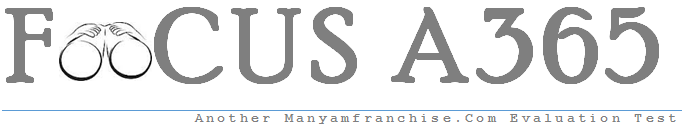 Soma makala yafuatayo kasha ujibu maswali: UFAHAMUSoma makala yafuatayo Kisha Ujibu MaswaliZamani sana na hata hivi karibu watu wengi kote duniani walikuwa wakiamini kuwakuna ardhi na mbingu tu basi. Imani hii ilijikita katika mantiki inayosema kwambaardhi au dunia ipo katikati ya maumbile yote na isitoshe, ni tambarare.Juu ya ardhi ni mbingu ambayo imejaa vimulimuli vidogovidogo sana viitwavyo nyota.Baina ya vimulimuli vipo viwili vikubwa viitwavyo mwezi na jua. Hivi viwili japo nivikubwa kuliko vingine, bado ni vidogo kuliko ardhi.Hii ndiyo imani iliyoutawala ulimwengu kwa miaka na miaka, na ikawa imekita mizizi.Lakini jinsi wanajimu walivyozidi kuelimika, waligundua kwamba ukweli wa mamboumejitenga kando kabisa na imani hiiUkweli ni kwamba zima tulionalo la rangi ya samawati nusumviringo juu ya paa zetu zavichwa ni kubwa sana tena. Na si kubwa tu bali lazidi kupanuka. Katika bwaka hililipanukalo kila uchao mna galaksi nyingi ajabu zisizokadirika. Ndani ya kila galaksimna nyota mamilioni na mamilioni, malaki na kanui. Imejulikana kuwa nyota hizo japohuonekana kama vimulimuli vidogo sana usiku usiku ni kubwa ajabu. Kadiriamwenyewe! Jua letu ni nyota kubwa sana. Ukubwa wake umezidi wa dunia maranyingi sana, zaidi ya elfu moja! Basi fikiria juu ya ukubwa wote huo. Imegunduliwa yakwamba jua ni nyota ndogo sana ikilinganishwa na zingine zilizo katika galaksi yetu tu,licha ya galaksi nyinginezo zilizoko katika bwaka.Na haya sio maajabu peke yake. Wataalam wamevumbua mengi ya kushangaza zaidi.Mathalan, imekuja kufahamika kuwa jua letu ambalo ni nyota, lina sayari tisazinazolizunguka. Baadhi ya sayari hizi ni Arthi yetu. Zaibaki, Zuhura, Mirihi, na mshitarabaina ya tisa jumla. Baadhi ya sayari hizi zina visayari vidogo vinavyozizunguka.Visayari hivi ndivyo viitwavyo miezi. Ardhi yetu ina mwezi miwili ilhali Mshitara inakumi na miwili! Sayari hizi zote na visayari vyao, au vitoto ukipenda, havitoi mwanga.Nuru ya mwezi na nuru ya hizo sayari zinazolizunguka jua letu inatokana na jualenyewe. Kwa hakika ni mmeremeto tu unaotufikia sisi kupitia sayari hizi kutoka kwanyota hii yetu iitwayo JUA.Kama wasemavyo washahili ya Mungu ni mengi. Taswira tuliyo nayo katika maelezohaya yaonyesha jinsi ambavyo mwanadamu licha ya kuwa na akili nyingi, badohajawahi kuigusia siri kamili ya mungu. Lakini kwa ufupi twaweza kusema hivi. Ikiwakatika bwaka lote kuna galaksi nyingi, bila shaka kwa vile jua ni nyota basi zimo sayarinyingi ajabu zinazozunguka kila nyota au jua kama zipasavyo kuitwa. Kwa vile katikamfumo- jua imo sayari moja yenye viumbe vyenye uhai, binadamu wakiwemo, basiardhi hii yetu, ambazo sina viumbe vilivyo hai- penginepo watu pia! Wanona maajabu?Na katika magalaksi mengine je? Mambo pengine ni yayo hayo! Kwa hivyo huendaikawa peke yetu katika bwaka hili; labda tuna viumbe wenzetu ambao hatutakutana naokatika uhai wetu kwa sababu uwezo wetu wa kimaumbile, na vile kisayansi ni hatifu.Lakini, kwa vile mwenye kupanga maajabu hayo yote, yaani Mwenyezi Mungu nihuyo mmoja basi huenda sote tukakutana Ahera.Mungu ni mkubwa(a) Kulingana na habari hii, taja mambo manne ambayo ni imani potovu( alama 4)(b) Kwa kusema “ ukweli wa mambo umejitenga kando” Mwandishi anamaanishanini? ( alama 2)(c) Taja sifa zozote nne za maumbile ya anga zinazopatikana katika habari hii( alama 4)(d) Taja vitu viwili vipatikanavyo katika galaksi ( alama 2)(e) Taja sayari mbili ambazo ni kubwa kuliko ardhi ( alama 2)(f) Ni ithibati gani iliyotolewa kuonyesha kuwa nyota sio vijataa vidogo?( alama 1Ukitumia sentensi moja eleza maana ya 		ala 8Donda nduguDomokayaAmekula  huuAngua kichekoEleza maana ya misimu ifuatayo;Kula njaroChongoa mtuKula hepiPiga ndutheLeta diamboKamilisha vitendawili ;(alama 10)Parrr!mpaka makkaNyumba yangu haina mlangoMzungu amembeba mwafrikaMotto mdogo kapanda mti mkubwaHuku fungu na huku funguTumia kivumishi unganifu kifaacho katika sentesi hizi:Miche_misandarusi imeatikwa leoJiko_umeme limenunuliwaMeko_makaa yameuzwaViti_wanafunza vina uchafuBawabu_nyumba ile ni jamaa wanguChanganua sentensi ifuatayo kwa kielelezo cha matawi;Mvua ilinyesha tulipokuwa tukilima.(alama3)Akifisha kifungu kifuatacho;Huenda serikali iwazie kudhibiti bei ya petrol hatuwezi kuyaruhusu makampuni ya petrol kuunyanyasa umma alisema waziri wa kawi bei ya petrol imeongezeka mara nne katika kipindi cha mwezi mmoja (alama5)Tunga sentensi mojamoja kubainisha:(alama5)Kihusishi cha wakatiKivumishi cha pekee cha maana,bila “kubagua”FASIHI“Imani ni kielelezo cha vijana waliowajibika.” Thibitisha kauli hii kwa kurejelea mifano kumi kutoka kidagaa kimemwozea (alam 12)Kwa nini “mke wangu” katika kitabu cha Damu Nyeusi ni kinaya?(alama6)“kushindana naye ni kama kushindana na ndovu. Utapasuka “. Eleza muktadha wa dondoo hili kwa kurejelea tamthilia ya “matahiki meya” (alama4)Gatitu Mixed Secondary SchoolGatitu Mixed Secondary SchoolGatitu Mixed Secondary SchoolGatitu Mixed Secondary SchoolGatitu Mixed Secondary School